SKABELON STANDARDKONTRAKT (opdateret juni 2023) 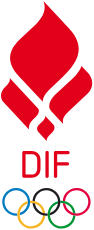 [Sidst i dokumentet findes en vejledning til kontraktens forskellige afsnit]Ansættelseskontrakt for lønnede trænere/instruktører§1 ParterneForening:Adresse:CVR-nr.:ogTræner/instruktør:Adresse:Cpr.nr.:indgår på de i kontrakten nævnte vilkår aftale om, at virker som lønnet træner/instruktør i foreningen.§ 2 AnsættelsesperiodeTræneren/instruktøren starter den [dato] og stopper den [dato]Der er således tale om et tidsbegrænset kontraktforhold som lønnet træner/instruktør. I perioden kan kontraktforholdet dog opsiges af parterne, jf. stk. 2. Der er ikke aftalt prøvetid i ansættelsesperioden. Kontrakten kan af hver part opsiges med [ANTAL] måned(ers) varsel til udgangen af en måned.Hvis den ene af parterne væsentligt misligholder sine forpligtelser, kan den anden part ophæve kontrakten med øjeblikkelig virkning.Hver part kan kræve, at der forhandles om, hvorvidt der indgås aftale for en ny periode senest [ANTAL] måned(er) før denne kontrakts udløb. Parterne har således i god tid før kontraktens udløb mulighed for at vide, om samarbejdet skal fortsætte.§ 3 Arbejdsopgaver og ansvarsområdeTræneren/Instruktøren har fået tildelt ansvaret at lede og træne følgende hold:________________________Som foregår inden for de aftalte rammer og under ansvar over for bestyrelsen.Trænerens/Instruktørens opgaver kan beskrives nærmere i et tillæg til denne kontrakt. Tillægget betegnes ”[Funktionsbeskrivelse] eller [arbejdsbeskrivelse].Træneren/Instruktøren må ikke under ansættelsesforløbet have lignende lønnet eller ulønnet arbejde/ hverv i en anden forening, som er uforeneligt med ansættelsesforholdet, uden bestyrelsens accept.§ 4 ArbejdsstedArbejdet vil hovedsageligt foregå i/på foreningens faciliteter. Derudover må det påregnes, at en del af arbejdet udføres i forbindelse med kampe, stævner og tilsvarende på disses afholdelsessted. Endvidere må der påregnes forberedende hjemmearbejde samt andet forberedende arbejde andre relevante steder, bl.a. i forbindelse med kampe, træning osv.§ 5 ArbejdstidTrænerens/instruktørens arbejdstid er som udgangspunkt på følgende faste træningstidspunkter: [INDSÆT TIDSPUNKTER]samt på kampdage, i forbindelse med stævner m.v. Der kan dog forekomme konkrete ændringer heri. Generelle ændringer kræver enighed mellem parterne. Den gennemsnitlige arbejdstid forventes at udgøre [ANTAL] timer pr./uge. § 6 FerieFerie afholdes i overensstemmelse med ferielovens regler.Ferie afholdes under hensyntagen til trænerens/instruktørens forpligtelser i forhold til sine opgaver og foreningen.§ 7 SygdomVed sygdom er det instruktørens/trænerens pligt at meddele dette til rette vedkommende hurtigst muligt. Ved forventet længerevarende sygdom (to uger eller derover) indberettes dette til bestyrelsen hurtigst muligt, hvorefter der tages stilling til, om instruktøren/træneren kan fortsætte med sit hverv. Opsigelse i forbindelse med sygdomsfravær på fire uger eller mere kan ske med to ugers varsel.Der betales ikke løn under sygdom.§ 8 AflønningTræneren/instruktøren aflønnes med i alt kr. [INDSÆT BELØB] pr./år. Lønnen er A-skattepligtig.Den aftalte løn betales bagud [månedsvis/kvartalsvis].Der betales ikke bidrag til pension fra nogen af parterne.Feriepenge optjenes og udbetales i overensstemmelse med ferielovens bestemmelser. Der afregnes løbende feriegodtgørelse ved lønudbetaling.Ved ansættelsens ophør i aftaleperioden som følge af ophævelse eller opsigelse bortfalder trænerens/ instruktørens ret til løn og andre ydelser for perioden efter ophøret.Der betales ikke løn under orlov, der er omfattet lovgivningen, f.eks. barselsorlov.§ 9 GodtgørelserForeningen godtgør trænerens/instruktørens kørselsudgifter i egen bil i forbindelse med kamp, træning og andre arrangementer i forbindelse med udførelsen af hvervet. Der skal udarbejdes kørsels- regnskab ved anvendelse af et bilag, foreningen udleverer. Taksten for godtgørelse fastsættes pr. km. efter de af skattemyndighederne godkendte [HØJESTE/LAVESTE] satser for kørsel i egen bil. Den samlede kørselsgodtgørelse kan maksimalt udgøre kr. [INDSÆT BELØB] pr. år. Beløbet udbetales på følgende måde:  	Træneren/Instruktøren får følgende multimedier stillet til rådighed: [INDSÆT]og beskattes efter de herom gældende regler.§ 10 Udlæg efter regning m.v.I forbindelse med rejser på vegne af foreningen betaler foreningen trænerens/instruktørens dokumenterede udgifter til transport, fortæring og overnatning efter nærmere forudgående aftale herom.Foreningen betaler efter forudgående aftale dokumenterede udgifter til faglitteratur, porto m.v.§ 11 Foreningens øvrige forpligtelserForeningen bakker op om trænerens/instruktørens arbejde ved at være lydhør og sikre, at denne har indflydelse på træningen inden for de rammer, der er fastsat af bestyrelsen.Foreningen søger at imødekomme trænerens ønsker om dygtiggørelse inden for foreningens økonomiske rammer.§ 12 Trænerens/instruktørens øvrige forpligtelserTræneren/instruktøren har tavshedspligt i forhold til informationer, som er interne i foreningen.Disse forpligtelser gælder også efter kontraktens udløb.Alle træningsprogrammer, idéer og lignende, som udvikles af træneren/instruktøren i forbindelse med varetagelsen af hvervet, kan fortsat anvendes af både foreningen og træneren/instruktøren efter trænerhvervets ophør. Dette gør sig også gældende i forhold til programmer eller lignende, som er omfattet af eksempelvis ophavsretsloven, patentloven, designloven og varemærkeloven.Træneren/instruktøren er i ansættelsesperioden omfattet loyalitetsforpligtelsen, og må således ikke optræde illoyalt i forhold til foreningen, hvilket gælder i alle sammenhænge, herunder ved brug af sociale medier.§ 13 Trænerens/instruktørens kompetence til at indgå aftaler med tredjemandTræneren/Instruktøren har ikke fuldmagt til at indgå aftaler med tredjemand, som forpligter foreningen økonomisk eller på anden måde, medmindre bestyrelsen forud har givet tilladelse hertil.§ 14 Sponsoraftaler m.v.Træneren/Instruktøren anvender den beklædning og det udstyr, som klubben eventuelt stiller til rådighed.Træneren/Instruktøren må ikke indgå individuelle, personlige sponsoraftaler uden forudgående godkendelse fra bestyrelsen.Træneren/Instruktøren er forpligtet til at stå til rådighed for eventuel sponsorpleje og lignende.§ 15 PersondataI forbindelse med trænerens/instruktørens virke i foreningen behandler foreningen relevante personoplysninger på træneren/instruktøren med henblik på at afvikle foreningens aktiviteter, herunder kommunikation og kontraktopfyldning. Træneren/Instruktøren kan læse mere om foreningens privatlivspolitik på:                                           _______________________________________________Træneren/Instruktøren skal fra begyndelsen af sit virke gøre sig bekendt med foreningens retningslinjer for datasikkerhed i forbindelse med foreningens databehandlinger i det omfang, at Træneren/Instruktøren som led i sit virke behandler personoplysninger for foreningen. Medlemsoplysningerne skal behandles, herunder slettes, efter disse retningslinjer. Det bemærkes at der skal udvises særlig forsigtighed angående helbredsoplysninger, og at træneren/instruktøren ikke må benytte egen Facebook-side, men skal anvende en side, som foreningen er administrator af.Træneren/Instruktøren gøres bekendt med, at vedkommende ikke må videregive medlemsoplysninger eller anvende sådanne oplysninger til at hverve medlemmer til andre foreninger eller virksomheder.§ 16 Indhentning af oplysningerForeningen har pligt til at indhente oplysninger i henhold til børneattestloven og bekendtgørelsen om behandling af personoplysninger i Det Centrale Kriminalregister om trænere/instruktører med direkte tilknytning til eller som fast færdes blandt børn og unge under 15 år. Foreningen er endvidere berettiget til i videre omfang at indhente oplysninger fra Kriminalregisteret om sådanne forhold (børneattester) for trænere/instruktører.Træneren/Instruktøren er forpligtet til at give samtykke til indhentning af de i stk. 1, nævne oplysninger. Hvis træneren/instruktøren ikke giver samtykke, er foreningen berettiget til ikke at indtræde i ansættelsesforholdet eller bringe dette til ophør med træneren/instruktøren. Kontrakten gælder kun, hvis en attest ikke indeholder belastende oplysninger, der skønnes at være til hinder for ansættelsesforholdet.§ 17 Uddannelse Foreningen tilbyder ikke uddannelse.  Træneren og foreningen kan bringe ønske om eventuel efter- og videreuddannelse frem, som herefter kan drøftes mellem parterne. § 18 Socialsikringsinstitutioner I det omfang det følger af lovgivningen, indbetaler foreningen bidrag til ATP og AES. Foreningen er omfattet af en kollektiv arbejdsskadeforsikring gennem sit medlemskab i et specialforbund under DIF og/eller DGI.§ 19 Supplerende reglerAnsættelsesforholdet er reguleret af aftalens indhold og er ikke omfattet af overenskomster eller funktionærlovens bestemmelser.§ 20 Underskrift af parterneDenne aftale underskrives i to enslydende eksemplarer, hvoraf hver part har et eksemplar.__________________ 			___________________________Dato				Træneren/Instruktøren__________________ 			___________________________Dato				ForeningenTILLÆG TIL KONTRAKTFunktionsbeskrivelse[Her kan indsættes en beskrivelse af, hvilke funktioner Træneren/Instruktøren varetager jf. kontraktens 3, 2.]VEJLEDNING TIL KONTRAKT FOR LØNNEDE TRÆNER/INSTRUKTØRDenne kontrakt anvendes, når der er tale om en lønnet træner eller instruktør, dvs. en person, der får skattepligtig løn (A-indkomst) for trænerjobbet. Kontrakten er opbygget ud fra tanken om, at denne anvendes ved lønnede trænerhverv, som ikke er hovedhverv. Selvom kontrakten vedrører et trænerhverv, kan den også anvendes på andre former for lønnede ansatte i foreninger. Foreningen kan ved aftalens indgåelse vælge, om man vil anvende betegnelsen; træner eller instruktør og herefter slette den ikke anvendte betegnelse. Kontrakten er ment som en inspiration og kan dermed ikke forventes at tage højde for alle forhold, ligesom nogle af bestemmelserne i visse tilfælde bør have en anden formulering eller helt slettes. Aftalen kan ikke benyttes ved ansættelse af administrative medarbejde, da disse typisk vil være omfattet af funktionærloven. Ansættelsesperiode (§ 2)Selvom der er tale om en tidsbegrænset ansættelse, kan de to aftaleparter (foreningen og træneren) hver især bringe ansættelsesforholdet til ophør undervejs i aftaleperioden med det varsel, der er aftalt. En opsigelse kan skyldes utilfredshed, men kan også blot være udtryk for, at en part ikke ønsker at fortsætte samarbejdet. Der er ikke en prøvetid i ansættelsesperioden. Hvis en part i væsentlig grad misligholder sine forpligtelser efter aftalen, kan den anden part bringe aftalen til ophør med omgående varsel. Arbejdsopgaver og ansvarsområde (§ 3)Her kan det anføres, hvilke hold træneren skal træne, og herudover er det i aftalens tillæg muligt at tilføje en mere udførlig arbejdsbeskrivelse for træneren.Man skal være opmærksom på, at hvis en træner arbejder mere end 8 timer i gennemsnit om ugen med administrativt arbejde, så kan det indebære, at vedkommende kan anses som funktionær og derfor er omfattet af reglerne i funktionærloven. Arbejdssted (§ 4)Det skal fremgå af kontrakten, hvor træneren primært skal udføre sit arbejde.Arbejdstid (§ 5)Arbejdstid og ugedag skal fremgå af kontrakten. Foreningen bør samtidig gøre det klart for træneren, at der må påregnes skiftende arbejdstider i forbindelse med stævner, træningsophold, møder o.l.Ferie (§ 6)Som hovedregel har træneren krav på mindst 3 ugers sammenhængende ferie i tiden mellem den 1. maj og den 30. september. Derudover har træneren ret til yderligere to ugers ferie. Der lægges i kontrakten op til, at træneren ikke får løn under ferie, men at der løbende afregnes feriegodtgørelse.Sygdom (§ 7)Det skal aftales ved kontraktens indgåelse, hvorledes instruktøren/træneren skal reagere I forbindelse med sygdom. Det ansættelsesretlige udgangspunkt er, at sygdom er lovligt forfald. Der lægges i kontrakten op til, at træneren ikke får løn under sygdom, men foreningen kan vælge ved kortvarigt sygefravær at undlade at reducere lønnen. I nogle tilfælde kan træneren have krav på, at foreningen betaler sygedagpenge.Aflønning m.v. (§ 8)Det skal besluttes, hvor ofte der skal ske aflønning mdr/kvartalvis/årligt. Det kan endvidere konkret aftales, om træneren/instruktøren skal have en fast løn eller skal aflønnes på timebasis. Feriegodtgørelse afregnes løbende. Lønnen er A-skattepligtig. For den skattemæssige behandling af trænerens løn og andre goder henvises til vejledningen, udgivet af DIF og DGI. Bemærk, at for personer, der er på dagpenge eller efterløn, gælder der særlige regler om modregning af den løn, de modtager. Hvis timelønnen er høj, kan det være en god idé at anføre, hvor meget forberedelsestid der er pr. time.Skattefri godtgørelser eller refusion af udlæg efter regning (§ 9 og§ 10). Se nærmere om skattemæssige forhold i skattevejledningen, udgivet af DIF og DGI.For at udbetale kørselsgodtgørelse skal træneren/instruktøren udfylde kørselsbilag, der opfylder skatte-lovgivningens krav til specifikation. Se bilag til den nævnte skattevejledning. For rejser er der efter kontrakten mulighed for at træneren/instruktøren kan få godtgjort udgifter til rejser efter regning. Alternativt kan det aftales, at træneren/instruktøren modtager skattefri godtgørelse med de fastsatte standardsatser. Skatterådets satser kan findes på www.skat.dk. Det bør aftales, hvordan og hvornår godtgørelse samt refusion af udlæg udbetales.Generelt bemærkes det, at der naturligvis kan aftales satser, der er lavere end de af skattemyndighederne godkendte.OBS: Der kan naturligvis ikke udbetales skattefri godtgørelse og samtidig refunderes efter regning for den samme omkostning.Klubbens og trænerens øvrige forpligtelser (§ 11 og § 12)Her kan parterne aftale andre forpligtelser. Følgende er eksempler på, hvad der eventuel kan vedtages:Foreningen stiller eventuelt sportstøj til rådighed for træneren/instruktøren.Foreningen yder kontingentfrihed for træneren/-instruktøren.Foreningen stiller de fornødne hjælpemidler til varetagelse af hvervet til rådighed.Træneren/instruktøren har pligt til at deltage i uddannelse, kurser, interne møder i klubben eller lig- nende for klubbens regning.Parterne kan lave andre aftaler om de omhandlede emner, hvis de ønsker det. Bestemmelsen i § 12 beskytter foreningen mod, at en træner/instruktør udvikler programmer og idéer i foreningen, som vedkommende kræver eneret til efter hvervets ophør. Derudover bør træneren/instruktøren informeres om, at klubben er berettiget til at videregive kontaktoplysninger om træneren på f.eks. klubbens hjemmeside.Det kan konkret drøftes, om man skal indføre en konventionalbod (en slags bøde), hvis træneren vælger at springe fra aftalen i sidste øjeblik inden sæsonstart. Bestemmelsen kan lyde som følgende: ”Såfremt træneren/instruktøren uden saglig grund undlader at påbegynde trænerhvervet for at træne et hold i en anden klub, er træneren forpligtet til at betale en konventionalbod på kr. ______.”Bestemmelsen vil regulere de tilfælde, hvor en træner inden hvervets start vælger at flytte til en anden klub. Konventionalboden giver foreningen en godtgørelse for de besværligheder, der måtte være ved at ansætte en ny træner. Konventionalboden fastsættes skønsmæssigt ud fra, hvor meget træneren ville have modtaget i årsløn. Det bør være et mindre beløb, f.eks. i størrelsesordenen 5.000 kr.Indgåelse af aftaler med tredjemand (§ 13)Udgangspunktet er, at træneren/instruktøren ikke kan handle på foreningens vegne i nogen henseender. Der kan gives en fuldmagt til at handle på foreningens vegne enten skriftligt eller mundtligt. Hvis der gives en fuldmagt, skal det anføres i fuldmagten, hvad den omfatter og hvilken beløbsramme den dækker.Sponsoraftaler (§ 14)Der bør ved aftalens indgåelse nævnes, hvad sponsorpleje, hvis en sådan ydelse forventes udført af træneren/instruktøren, eksempelvis kan indebære. Derudover bør det aftales nærmere, om der stilles sponsortøj til rådighed, og i hvilket omfang træneren/instruktøren forventes at bære dette.Indhentning af oplysninger (§ 16)Foreningen er berettiget (og i nogle tilfælde forpligtet) til at indhente oplysninger fra Det Centrale Kriminalregister. Dette kræver dog samtykke, som træneren/ instruktøren er forpligtet til at give. Oplysninger af en sådan karakter skal behandles fortroligt og kun internt i foreningen. Dog skal idrættens organisationer orienteres, hvis attesten indeholder belastende oplysninger.Uddannelse (§ 17)Foreningen tilbyder ikke uddannelse til træneren, og denne har ikke et krav på uddannelse af foreningen. Det kan dog aftales mellem træneren og foreningen, om der er mulighed for efter- eller videreuddannelse af træneren.Socialsikringsinstitutioner (§ 18)Socialsikringsinstitutioner er særligt ATP-huset og arbejdsmarkedserhvervssikring. Det afhænger af antallet af timer den ansatte arbejder om ugen, om der skal indbetales ATP bidrag og evt. andre bidrag. AES bidrag opkræves automatisk af ATP-huset ud fra ATP-indberetningen. Du kan læse nærmere på virk.dk. Supplerende regler (§ 19)En træner er ikke funktionær, og derfor gælder funktionærloven ikke, og det vil være ufornuftigt af foreningen, at aftale at funktionærloven skal gælde. Hvis der er tale om en cheftræner med omfattende ledelsesopgaver, vil der kunne være tale om funktionærstatus, men det vil være sjældent forekommende. Aftalen er heller ikke omfattet af overenskomster.Underskrift (§ 20)Kontrakten underskrives af træneren og den eller de personer, der på klubbens vegne er bemyndiget til at tegne klubben i forbindelse med en træneransættelse. Både træneren og foreningen modtager et originalt eksemplar af kontrakten.